Муниципальное  общеобразовательное учреждение«Гимназия г. Надыма» ___________________________________________________________________________  ЯНАО, г. Надым, набережная им. Оруджева 13/2     (83499) 56 - 34 - 94, 52 - 30 – 26   факс (83499) 52 - 30 – 26,Е:mail: soshgmnndm@mail.ruИсх. № 39                                                                        03 октября 2013  г.Отчет об исполнении муниципального задания за III квартал 2013 года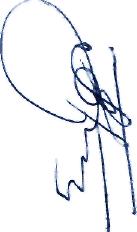 Директор МОУ «Гимназия г. Надыма»				           В.Г. ГорнякНаименование показателяЕдиница измеренияЗначение, утвержденное в муниципальном задании на отчетный финансовый годФактическое значение за III квартал отчетного финансового годаХарактеристика причин отклонения от запланированных значенийИсточник (и) информации о фактическом значении показателяОбщая численность обучающихсячел.445424Значение на начало учебного годаСтатистический отчет, ОШ-1 на начало учебного годаКоличество классов в параллеликлассы- комплекты2020Статистический отчет, ОШ-1 на начало учебного годаДоля обучающихся в классах с углублённым изучением отдельных предметов%5757Статистический отчет, ОШ-1 на начало учебного годаДоля обучающихся, занявших призовые места в олимпиадах, конкурсах%5053Мониторинг участия в муниципальных, региональных, всероссийских олимпиадах и конкурсахДоля педагогов, имеющих первую и высшую квалификационные категории%8385БДПКСредняя наполняемость классовчел22,2521,2Значение на начало учебного годаСтатистический отчет, ОШ-1 на начало учебного годаДоля родителей, удовлетворенных предоставляемыми образовательными услугами%9595Муниципальный мониторинг удовлетворенности образовательными услугамиДоля обучающихся, охваченных дополнительным образованием%100100Статистический отчет, ОШ-1 на начало учебного годаКоличество обращений в письменной форме шт.075Журналы регистрации входящих документовКоличество обращений в устной формешт.082Журналы регистрации входящих документов